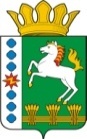 КОНТРОЛЬНО-СЧЕТНЫЙ ОРГАН ШАРЫПОВСКОГО РАЙОНАКрасноярского краяЗаключениена проект Постановления администрации Ивановского сельсовета Шарыповского района «О внесении изменений и дополнений в Постановление администрации Ивановского сельсовета  от 29.10.2013 № 87  «Об утверждении муниципальной программы «Обеспечение транспортной доступности и коммунальными услугами граждан, а также создание условий для обеспечения доступным и комфортным жильем граждан Ивановского сельсовета»»  на 2014-2016 годы16 мая  2014 год 									№ 22Настоящее экспертное заключение подготовлено Контрольно – счетным органом Шарыповского района на основании ст. 157 Бюджетного  кодекса Российской Федерации, ст. 9 Федерального закона от 07.02.2011 № 6-ФЗ «Об общих принципах организации и деятельности контрольно – счетных органов субъектов Российской Федерации и муниципальных образований», ст. 15 Решения Шарыповского районного Совета депутатов от 20.09.2012 № 31/289р «О внесении изменений и дополнений в Решение Шарыповского районного Совета депутатов от 21.06.2012 № 28/272р «О создании Контрольно – счетного органа Шарыповского района» (в ред. от 20.03.2014 № 46/536р), пункт 1.2.3 Соглашения «О передаче Контрольно – счетному органу Шарыповского района полномочий Контрольно – счетного органа поселения по осуществлению внешнего муниципального финансового контроля» от 24.10.2013 № 42/485р.Представленный на экспертизу проект Постановления администрации Ивановского сельсовета Шарыповского района «О внесении изменений и дополнений в Постановление администрации Ивановского сельсовета  от 29.10.2013 № 87  «Об утверждении муниципальной программы «Обеспечение транспортной доступности и коммунальными услугами граждан, а также создание условий для обеспечения доступным и комфортным жильем граждан Ивановского сельсовета»  на 2014-2016 годы  (далее по тексту проект Постановления) направлен в Контрольно – счетный орган Шарыповского района 14 мая 2014 года. Разработчиком данного проекта Программы является администрация Ивановского сельсовета.Основанием для разработки муниципальной программы является:- статья 179 Бюджетного кодекса Российской Федерации;- постановление администрации Ивановского сельсовета от 25.07.2013 № 65 «Об утверждении Порядка принятия решений о разработке  муниципальных программ Ивановского сельсовета, их формировании и реализации»;- распоряжение администрации Ивановского сельсовета от 31.07.2013  № 10 «Об утверждении перечня муниципальных программ Ивановского сельсовета».Ответственный исполнитель муниципальной программы администрация Ивановского сельсовета.Подпрограммами муниципальной программы являются:Модернизация, реконструкция и капитальный ремонт объектов коммунальной инфраструктуры, жилья и благоустройства территории.Проведение мероприятий, направленных на сохранение и улучшение транспортно – эксплуатационного состояния улично – дорожной сети сельского поселения.Обращение с твердыми, бытовыми, промышленными и биологическими отходами на территории поселения.Переселение граждан из аварийного жилищного фонда в Ивановском сельсовете.Цели муниципальной программы:Повышение качества предоставления жилищно - коммунальных услуг населению и улучшение транспортно – эксплуатационного состояния дорог местного значения; Обеспечение доступным и комфортным жильем граждан Ивановского сельсовета.Задачи муниципальной программы:Создание условий для обеспечения качественными услугами ЖКХ насеоления.Бесперебойное и безопасное движение транспортных средств по улично – дорожной сети сельского поселения.Предотвращение вредного воздействия бытовых и промышленных отходов на здоровье человека и окружающую среду.Переселение граждан из аварийного жилищного фонда в муниципальном образовании Ивановский сельсовет.Мероприятие проведено 16 мая  2014 года.В ходе подготовки заключения Контрольно – счетным органом Шарыповского района были проанализированы следующие материалы:- Постановления администрации Ивановского сельсовета Шарыповского района «О внесении изменений и дополнений в Постановление администрации Ивановского сельсовета  от 29.10.2013 № 87  «Об утверждении муниципальной программы «Обеспечение транспортной доступности и коммунальными услугами граждан, а также создание условий для обеспечения доступным и комфортным жильем граждан Ивановского сельсовета»  на 2014-2016 годы;- паспорт муниципальной программы «Обеспечение транспортной доступности и коммунальными услугами граждан, а также создание условий для обеспечения доступным и комфортным жильем граждан Ивановского сельсовета»  на 2014-2016 годы;Рассмотрев представленные материалы к проекту Постановления установлено следующее:В соответствии с проектом Постановления происходит изменение по строке (пункту) «Информация по ресурсному обеспечению программы, в том числе в разбивке по источникам финансирования, по годам реализации программы».После внесения изменений строка  будет читаться:Увеличение  объемов бюджетных ассигнований на реализацию муниципальной программы составило в сумме 25 526,50 тыс.руб. или на 524,42%, в том числе:- за счет средств краевого бюджета в сумме 19 843,59 тыс.руб. или на 100%;- за счет средств Фонда содействия реформированию жилищно – коммунального хозяйства в сумме  5 486,55 тыс.руб. или на 100%;- за счет средств бюджета поселения в сумме 196,35 тыс.руб.В муниципальную программу «Обеспечение транспортной доступности и коммунальными услугами граждан, а также создание условий для обеспечения доступным и комфортным жильем граждан Ивановского сельсовета»  добавляется подпрограмма «Переселение граждан из аварийного жилищного фонда в Ивановском сельсовете» (приложение № 6.4. к муниципальной программе).Целью  подпрограммы является обеспечение переселения граждан из аварийного жилищного фонда в муниципальном образовании Ивановский сельсовет.Задачей подпрограммы является приобретение у застройщика помещений в малоэтажных домах для последующего предоставления жилых помещений гражданам, переселяемым из аварийного жилищного фонда с учетом необходимости развития малоэтажного строительства.В результате реализации мероприятий подпрограммы объем общей площади жилья построенного (приобретенного) в целях переселения граждан из аварийного жилищного фонда в 2015 году составляет 539 м2, количество граждан, переселенных из аварийного жилищного фонда муниципальных образований составит 25 человек.На основании выше изложенного Контрольно – счетный орган  Шарыповского района предлагает администрации Ивановского сельмовета принять проект администрации Ивановского сельсовета Шарыповского района «О внесении изменений и дополнений в Постановление администрации Ивановского сельсовета  от 29.10.2013 № 87  «Об утверждении муниципальной программы «Обеспечение транспортной доступности и коммунальными услугами граждан, а также создание условий для обеспечения доступным и комфортным жильем граждан Ивановского сельсовета»  на 2014-2016 годы.Аудитор 	Контрольно – счетного органа							И.В. ШмидтИнформация по ресурсному обеспечению программы, в том числе в разбивке по источникам финансирования, по годам реализации программы Предыдущая редакция (Постановление от 21.01.2014 № 7)Предлагаемая редакция (проект Постановления)Информация по ресурсному обеспечению программы, в том числе в разбивке по источникам финансирования, по годам реализации программы Планируемое финансирование программных мероприятий  составляет 4 867,47 тыс.руб., в том числе за счет средств:краевого бюджета 0,00 тыс.руб.,  из них:2014 год – 0,00 тыс.руб.;2015 год – 0,00 тыс.руб.;2016 год – 0,00 тыс.руб.за счет средств бюджета поселения   4 867,47 тыс.руб. из них:2014 год – 1 575,03 тыс.руб.;2015 год – 1 652,59 тыс.руб.;2016 год – 1 639,84 тыс.руб.Планируемое финансирование программных мероприятий  составляет 30 393,97 тыс.руб., в том числе за счет средств:краевого бюджета 19 843,59 тыс.руб., из них:2014 год – 1 047,18 тыс.руб.;2015 год – 18 796,41 тыс.руб.;2016 год – 0,00 тыс.руб.внебюджетные источники (средства Фонда содействия реформированию жилищно – коммунального хозяйства) 5 486,55 тыс.руб., из них:2014 год – 340,46 тыс.руб.;2015 год – 5 146,09 тыс.руб.;2016 год – 0,00 тыс.руб. за счет средств бюджета поселения   5 063,82 тыс.руб. из них:2014 год – 1 771,39 тыс.руб.;2015 год – 1 652,59 тыс.руб.;2016 год – 1 639,84 тыс.руб.